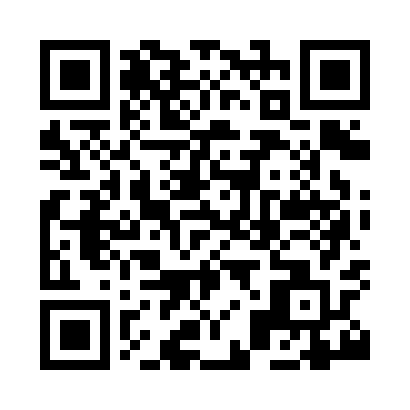 Prayer times for Aldford, Cheshire, UKMon 1 Apr 2024 - Tue 30 Apr 2024High Latitude Method: Angle Based RulePrayer Calculation Method: Islamic Society of North AmericaAsar Calculation Method: HanafiPrayer times provided by https://www.salahtimes.comDateDayFajrSunriseDhuhrAsrMaghribIsha1Mon5:046:441:155:427:479:282Tue5:016:421:155:437:499:303Wed4:586:391:155:447:519:334Thu4:556:371:145:467:539:355Fri4:526:351:145:477:549:376Sat4:496:321:145:487:569:407Sun4:476:301:135:497:589:428Mon4:446:281:135:518:009:449Tue4:416:251:135:528:029:4710Wed4:386:231:135:538:039:4911Thu4:356:211:125:548:059:5212Fri4:326:181:125:568:079:5413Sat4:296:161:125:578:099:5614Sun4:266:141:125:588:109:5915Mon4:236:121:115:598:1210:0216Tue4:206:091:116:008:1410:0417Wed4:176:071:116:028:1610:0718Thu4:146:051:116:038:1810:0919Fri4:116:031:106:048:1910:1220Sat4:076:001:106:058:2110:1521Sun4:045:581:106:068:2310:1722Mon4:015:561:106:088:2510:2023Tue3:585:541:106:098:2710:2324Wed3:555:521:106:108:2810:2625Thu3:525:501:096:118:3010:2926Fri3:495:471:096:128:3210:3227Sat3:455:451:096:138:3410:3428Sun3:425:431:096:148:3510:3729Mon3:395:411:096:158:3710:4030Tue3:365:391:096:178:3910:43